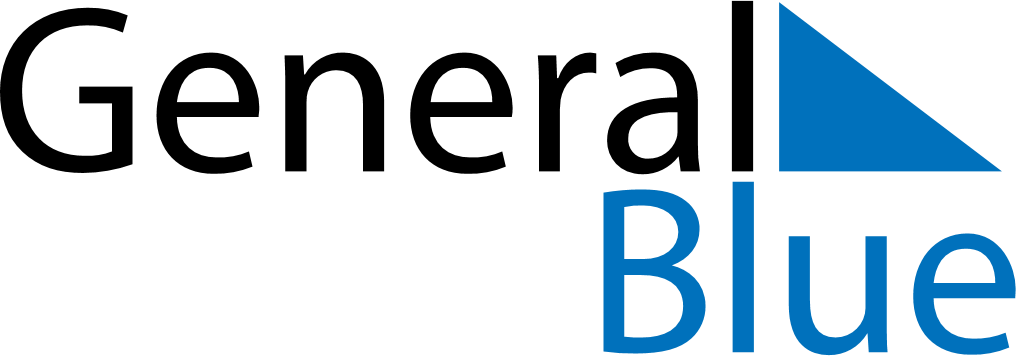 June 2024June 2024June 2024CuracaoCuracaoMONTUEWEDTHUFRISATSUN12Father’s Day3456789101112131415161718192021222324252627282930